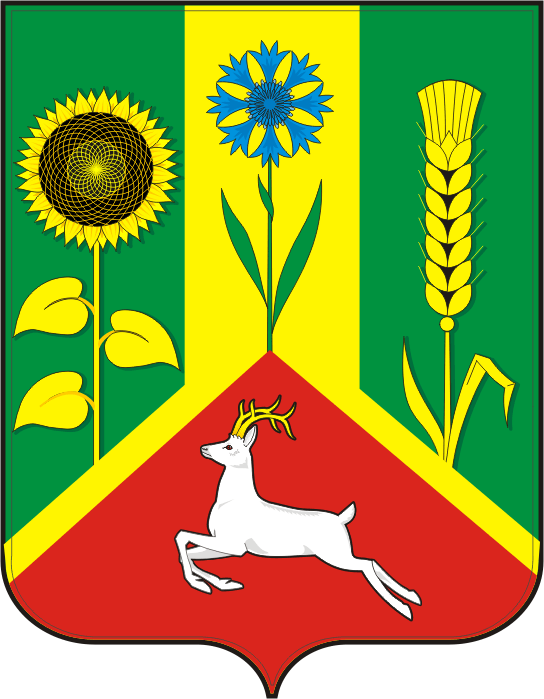 АДМИНИСТРАЦИЯ ВАСИЛЬЕВСКОГО СЕЛЬСОВЕТА САРАКТАШСКОГО РАЙОНА ОРЕНБУРГСКОЙ ОБЛАСТИП О С Т А Н О В Л Е Н И Е____________________________________________________________________27.04.2021                             с. Васильевка                                  № 26 –п	  О внесение изменений в Административный регламент предоставления  муниципальной услуги  «Оформление документов на передачу квартир в собственность граждан (приватизация жилья) по многоквартирным и одноквартирным домам» В соответствии с Федеральным законом от 06.10.2003 № 131-ФЗ «Об общих принципах организации местного самоуправления в Российской Федерации», частью 3 статьи 1 Федерального закона «Об организации предоставления государственных и муниципальных услуг» от 27.07.2010 N 210-ФЗ, руководствуясь Уставом муниципального образования  Васильевский сельсовет  Саракташского района Оренбургской области:1. Внести в  административный регламент предоставления  муниципальной услуги  «Оформление документов на передачу квартир в собственность граждан (приватизация жилья) по многоквартирным и одноквартирным домам», утвержденный постановлением администрации Васильевского сельсовета Саракташского района от 12.12.2017 г № 95-п следующие изменения: 1.1. Подпункт 5 пункта 2.6.1. исключить.2. Настоящее  постановление вступает в силу после дня его обнародования и подлежит размещению на официальном сайте муниципального образования Васильевский  сельсовет  Саракташского района Оренбургской области в сети Интернет.3. Контроль за исполнением постановления оставляю за собой.Глава сельсовета                                                                            А.Н. СерединовРазослано: прокурору района, в дело.